Заявление об оказании услуг в НО «Фонд содействия кредитованию СМСП Амурской области» для юридических лиц, осуществляющих деятельность более 12 месяцев                                                Дата______________Заполненное заявление необходимо направить на электронный адрес moibiznes28@yandex.ru  *С партнерами Центра «Мой бизнес» можно ознакомиться на сайте www.amurfondgarant.ru раздел ЦПП -«Компании-партнеры». ** С перечнем полиграфической продукции, изготавливаемой партнерами Центром «Мой бизнес» можно ознакомиться на сайте www.amurfondgarant.ru раздел ЦПП - «Документы». Вы можете выбрать не более 1 комплексной услуги. Ответственность Заявителя:Даю обязательство взаимодействовать с организацией, оказывающей мне услугу, по Договору об оказании услуг.Даю согласие нести ответственность перед некоммерческой организацией «Фонд содействия кредитованию субъектов малого и среднего предпринимательства Амурской области», в пределах стоимости Договора об оказании услуг заключенного между организацией оказывающей услугу и некоммерческой организацией «Фонд содействия кредитованию субъектов малого и среднего предпринимательства Амурской области», в том случае если, услуга не сможет быть оказана по моей вине.Обработка персональных данных Заявителя:Даю согласие некоммерческой организации «Фонд содействия кредитованию субъектов малого и среднего предпринимательства Амурской области» на обработку следующих персональных данных, используемых организацией, оказывающей услугу для их обработки в соответствии с законодательством Российской Федерации о  персональных данных:фамилия, имя, отчество;паспортные данные;юридический адрес;номер телефона, адрес электронной почты;ИНН/ОГРН;Информация о предпринимательской деятельности.Я проинформирован о том, что мои персональные данные могут быть переданы некоммерческой организацией «Фонд содействия кредитованию субъектов малого и среднего предпринимательства Амурской области» в реестр субъектов малого и среднего предпринимательства – получателей поддержки и в организацию, оказывающую услугу и использоваться организацией, оказывающей услугу и некоммерческой организацией «Фонд содействия кредитованию субъектов малого и среднего предпринимательства Амурской области» с целью оповещения меня о возможности предоставления мне бесплатных услуг, проведения опросов о качестве бесплатных услуг и удовлетворенности меня ими.Подпись Заявителя:__________________________________________________________________М.П.                                                                                      подпись расшифровкаТребуемые сведенияДанныеНаименование юридического лицаИНН юридического лицаКонтактное лицо (ФИО, должность, тел., электронная почта, юридический адрес)Сайт/страница в социальных сетях (при наличии)Паспортные данные руководителя (серия и номер)Номер регистрации изобретения субъекта (при наличии)Номер регистрации полезной модели субъекта (патент на изобретаемую продукцию, услугу) (при наличии)Номер регистрации промышленного образца субъекта (запатентованные технические условия к изобретаемой продукции, услуге) (при наличии)Номер регистрации товарного знака субъекта (при наличии)Номер регистрации программы для ЭВМ, базы данных и топологии интегральных микросхем субъекта (при наличии)Вид поддержкиКомпания-партнер* и суть запроса/обращения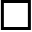 1. Консультационная услуга по регистрации товарного знака2. Регистрация товарного знака (укажите выбранного Вами партнера*)1. Консультационная услуга с привлечением сторонних профильных экспертов (нужную консультацию подчеркнуть (не более 1), укажите выбранного Вами партнера*):- по подбору персонала, применение трудового законодательства РФ,- по вопросам финансового планирования,- по вопросам правового обеспечения,- по вопросам маркетингового сопровождения деятельности и бизнес-планирования2. Содействие в популяризации продукции (нужную услугу подчеркнуть, не более 1): - Размещение статьи в печатном издании (газете, журнале) (укажите наименование интересующего Вас печатного издания)- Участие в программе Бизнес-помощник (укажите Ваш вид деятельности для формирования сюжета)- Изготовление полиграфической продукции (ознакомьтесь с утвержденным перечнем для выбора необходимых позиций** и укажите их, также укажите выбранного Вами партнера*)1.Консультационная услуга по стандартизации, сертификации, подбору необходимого разрешительного документа.2. Стандартизация, сертификация, необходимые разрешения (укажите какой вид продукции, какие документы необходимо разработать/получить, укажите выбранного Вами партнера*)1. Регистрация товарного знака (укажите выбранного Вами партнера*)2. Изготовление полиграфической продукции (ознакомьтесь с утвержденным перечнем для выбора необходимых позиций** и укажите их, также укажите выбранного Вами партнера*)1. Консультационная услуга с привлечением сторонних профильных экспертов (нужную консультацию подчеркнуть (не более 1), укажите выбранного Вами партнера*):- по подбору персонала, применение трудового законодательства РФ,- по вопросам финансового планирования,- по вопросам правового обеспечения,- по вопросам маркетингового сопровождения деятельности и бизнес-планирования 2. Разработка бизнес – планов, технико – экономических обоснований (укажите выбранного Вами партнера*)1. Консультационная услуга с привлечением сторонних профильных экспертов (нужную консультацию подчеркнуть (не более 1), укажите выбранного Вами партнера*):- по подбору персонала, применение трудового законодательства РФ,- по вопросам финансового планирования,- по вопросам правового обеспечения,- по вопросам маркетингового сопровождения деятельности и бизнес-планирования2.Участие в обучающих программах/мероприятиях для субъектов малого и среднего предпринимательства, самозанятых граждан и лиц, планирующих начать предпринимательскую деятельность(укажите тему интересующей Вас обучающей программы/мероприятия)1.Участие в ярмарочно – выставочных мероприятиях на территории РФ (центр содействует, только в аренде и застройке экспо-места) (укажите наименование выставки, контактные данные организатора, дату проведения)2. Популяризация продукции (нужную услугу подчеркнуть (не более 1:)- Размещение статьи в печатном издании (газете, журнале) (укажите наименование интересующего Вас печатного издания)- Участие в программе Бизнес-помощник (укажите Ваш вид деятельности для формирования сюжета)- Изготовление полиграфической продукции (ознакомьтесь с утвержденным перечнем для выбора необходимых позиций** и укажите их, также укажите выбранного Вами партнера*)1. Консультационная услуга с привлечением сторонних профильных экспертов (нужную консультацию подчеркнуть (не более 1), укажите выбранного Вами партнера*):- по вопросам финансового планирования,- по вопросам правового обеспечения,- по вопросам маркетингового сопровождения деятельности и бизнес-планирования2. Работа на электронных торговых площадках (укажите интересующую Вас электронную площадку)1. Консультационная услуга по созданию / доработке сайта в информационно-телекоммуникационной сети «Интернет»/ таргетированной рекламе/ работе с бизнес-аккаунтами в соц. Сетях2. Иные виды услуг (выберете интересующую Вас услугу (не более 1):- Создание / доработка саита в информационно-телекоммуникационной сети «Интернет» (укажите выбранного Вами партнера* и детализируйте запрос)- Таргетированная реклама действующего саита (укажите саит для таргета, какой результат Вы ожидаете от таргета, укажите выбранного Вами партнера*)- Работа с бизнес-аккаунтами в соц. Сетях (укажите соц. сеть и что Вам необходимо по данному направлению, укажите выбранного Вами партнера*)1.Скоринговая оценка СМСП (аналитический инструмент оценки деятельности юридических лиц и индивидуальных предпринимателей, проводимый на основе открытых источников данных в целях определения возможности предоставления СМСП мер государственной поддержки)2. Разработка франшизы, связанной с анализом рынка, разработкой состава франшизы, разработкой пакетов франшизы (определение стоимости), созданием финансовой модели франшизы, юридической упаковкой, презентацией франшиз, рекомендациями по продаже (услуга оказывается в случае прохождения скоринговой оценки, укажите выбранного Вами партнера*)Получение заемных средств (услуги АНО Микрокредитной Компании «Центр Кредитной Поддержки Предпринимательства») в случае выбора данной позиции, копия заявки направляется в АНО «ЦКПП»Получение поручительства по обязательствам (кредитные договоры, договоры займа, договоры лизинга, договоры банковской гарантии) (услуги Фонда содействия кредитованию СМСП Амурской области) в случае выбора данной позиции, копия заявки направляется в ФондИмущественная поддержка (подчеркните необходимое):Имущественная поддержка (подчеркните необходимое):- Предоставление оборудованного рабочего (офисного) места в учебном центре «Мой Бизнес», оснащенное орг. Техникой, интернетом (укажите интересующий Вас период)- Предоставление оборудованного помещения (проектор, компьютер, интернет, столы, стулья и т.д.) для проведения мероприятий по продвижению своей предпринимательской деятельности (укажите запланированную Вами дату проведения мероприятия, тему мероприятия)- Взять в аренду оборудование (с перечнем оборудования можно ознакомиться по запросу в Центр «Мой бизнес») (укажите какое оборудование, его кол-во и срок аренды Вы планируете)Скоринговая оценка СМСП (аналитический инструмент оценки деятельности юридических лиц и индивидуальных предпринимателей, проводимый на основе открытых источников данных в целях определения возможности предоставления СМСП мер государственной поддержки)Укажите необходимую Вам услугу (не более 1) из перечня доступных услуг, оказываемых Центром поддержки предпринимательства Амурской области (с перечнем можно ознакомиться на саите https://business.amurobl.ru/ раздел Центр поддержки предпринимательства)Прочие услуги (укажите необходимую Вам услугу, которой Вы хотели бы воспользоваться с поддержкой Центра)